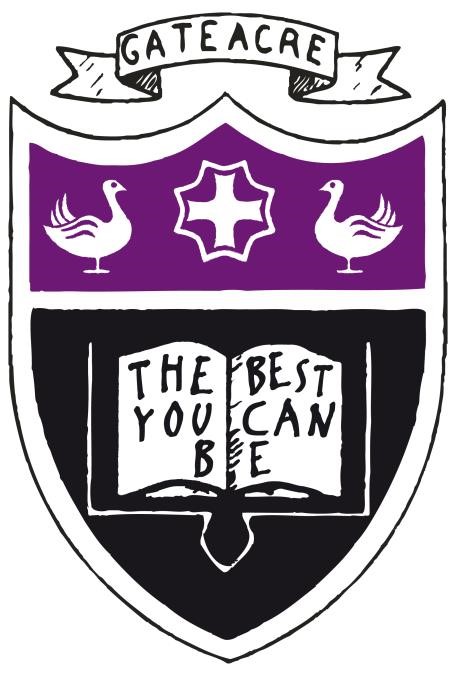 Gateacre School Behaviour Policy Review Date: September 2024  Author: Andrea Boulton  	  	 	Updated September 2023 CONTENTS Our Values Teaching and Learning: the development of social, emotional and behavioural skills Rights and Responsibilities of Gateacre School, students and parents in ensuring an  	orderly climate for learning PH2 : The School’s Values Department for Education Guidance (:2016) New Media (such as mobile phones, internet sites and chat rooms) Abuse of intimidation of staff outside School Rewards and Sanctions Taking account of individual students’ needs (SEND, vulnerability, race, religion, culture) Racial Harassment and Bullying Confiscation Powers to search without consent Detentions Support systems for adults Expectation for positive behaviour off the School site Allegations against staff Consultation Monitoring and evaluation CCTV Power to use reasonable force  Appendices Appendix 1: Rules and sanctions Appendix 2: Examples of sanctions for serious incidents Appendix 3: Classroom expectations “The Gateacre Way” Appendix 4: Classroom Discipline Procedures  Appendix 5: Rewards Procedures  Gateacre School’s Behaviour Policy has been written alongside guidance from the Department for Education, ‘Behaviour and discipline in Schools: Advice for Head teachers and School staff– January 2016’ relating to best practice on managing behaviour in Schools and Schools.  This behaviour policy was revised in consultation with all stakeholders in SEPT 2019 and is due for review in SEPT 2020 1. Our Values 1.1 Gateacre School is committed to excellent standards of behaviour by students and staff so effective teaching and learning can take place, that our learning community is safe, courteous and enjoyable for all.   We believe that positive behaviour and attendance are essential foundations for an effective learning and teaching environment in which all members of the School community can thrive and feel respected, safe and secure. We expect high standards of behaviour and conduct, support and encouragement from all members of our School community as we base our teaching and our School ethos on these values:  Politeness Hard work Honesty Therefore, we want to ensure that our learners are polite, hardworking and honest. 1.2 This policy should be read in conjunction with the Department for Education, ‘Behaviour and discipline in Schools: Advice for Head teachers and School staff– January 2016’ relating to best practice on managing behaviour in Schools and Gateacre School’s policies, in particular  The Anti-Bullying Policy The SEND Policy The Safeguarding Policy 2. 	Teaching and learning: the development of social, emotional and behavioural skills 2.1 For Gateacre School to be proactive in improving behaviour we will provide opportunities within the curriculum in which positive social, emotional and behavioural expectations can be explicitly modelled, taught and practised.  There are regular opportunities for learning about how to act in keeping with the School’s values and beliefs (this is in addition to expectations of learning behaviour, which will permeate the curriculum.).  For example, the development of students’ social, emotional and behaviour skills will be achieved through:  a structured programme across all years in SMSC (Spiritual, Moral, Social and Cultural development) time; during form time and assemblies and via cross-curricular SMSC links. 2.2 Students with more challenging behaviour have the opportunity to benefit from a period of targeted support within our facilities such as The Intervention Room, Learning Support Base, and the SEND curriculum, where bespoke interventions are carried out.  2.3 The School’s Teaching and Learning policy will support staff in teaching approaches which promote positive behaviour and attendance (see Teaching and Learning Policy.) 3.  Rights and responsibilities of the School, students and parents in ensuring an orderly climate for learning 3.1 At Gateacre School we recognise that promoting positive behaviour is the responsibility of the whole School community. For our policy to be implemented comprehensively, we acknowledge that there are specific roles and responsibilities for stakeholders: 3.2 School: Rights and Responsibilities To make clear the School’s statutory power to discipline students and that students and parents will need to respect this. To enforce the School behaviour policy – including rules and disciplinary measures. To expect students and parents’ cooperation in maintaining an orderly climate for learning. To expect students to respect the rights of other students and adults in the School. To have a zero-tolerance policy to violence, threatening behaviour or abuse by students or parents.  • To take firm action against students who harass teachers or other School staff, on or off premises – engaging external support services, including the police, as appropriate. To ensure the whole School community is consulted about the principles of the School behaviour policy. To establish and communicate clearly measures to ensure good order, respect and discipline. To cooperate and agree appropriate protocols with other schools and Schools in the local area for behaviour and persistent absence. To ensure the School behaviour policy does not discriminate against any student on e.g. grounds of race, gender, religion,disability or sexual orientation and that it promotes good relations between different communities. To ensure that all members of staff, including support staff, take responsibility for implementing the behaviour policy. To ensure staff are clear about the extent of their disciplinary authority and receive necessary professional development on behaviour strategies. To support, praise, and as appropriate, reward students’ good behaviour. To apply sanctions fairly, consistently, proportionately and reasonably – taking account of SEN, disability and the needs of vulnerable children and offering support as appropriate. To make alternative provision from day 6 for fixed period excluded students, and where appropriate to arrange readmission interviews for parents at the end of a fixed period exclusion.  To take all reasonable measures to protect the safety and well-being of staff and students, including preventing all forms of bullying and dealing effectively with reports and complaints about bullying. To ensure staff model good behaviour and treat all students and colleagues with respect. To promote positive behaviour through active development of students’ social, emotional and behavioural skills. To keep parents informed of their child’s behaviour – good as well as bad through Achievement and Behaviour points on school reports, using the agreed methods of communication with parents, including the student planner, e-mail, phone calls, letters and the School’s text messaging and, where necessary, supporting them in meeting their parental responsibilities. To work with other agencies to promote community cohesion and safety. To behave always in a way that allows the teacher to teach and other students to learn.  3.3 Students: Rights and Responsibilities To contribute to the development of the School’s behaviour policy, with students involved in the consultation process. To be taught in environments which are safe, conducive to learning and free from disruption. To expect appropriate action from the School to tackle any incidents of violence, threatening behaviour, abuse, discrimination or harassment. To appeal to the Head teacher if they believe the School has exercised its disciplinary authority unreasonably. To follow instructions by School staff, obey School rules and accept sanctions in an appropriate way. To refrain from bringing inappropriate or unlawful items to School, such as cigarettes or other tobacco products, alcohol, weapons, knives, illegal drugs or those drugs known as legal highs, stolen items, fireworks or pornography. To act as positive ambassadors for the School when off School premises. To show respect to School staff, fellow students, School property and the School environment. To refrain from any actions which would cause offence to, harm or bully other students or staff. To cooperate with and abide by any arrangements put in place to support their behaviour such as Pastoral Support Programmes, Student Reports or Parenting Contracts. 3.4 Parents: Rights and Responsibilities To be kept informed about their child’s progress, including issues relating to their behaviour. To expect their children to be safe, secure and respected in School. To have any complaint they make about their child being bullied taken seriously by the School and investigated/ resolved as necessary. To appeal to the Head teacher/Governors, if they believe the School has exercised its disciplinary authority unreasonably. To respect the School’s behaviour policy and the disciplinary authority of School staff. To help ensure that their child follows instructions by staff and adheres to School rules. To send their child to School each day punctually, suitably clothed, fed, rested, and equipped and ready to learn. To ensure School staff are aware of any SEND-related or other personal factors which may result in their child displaying behaviours outside the norm. To be prepared to work with the School to support their child’s positive behaviour. To attend meetings with the School staff, if requested, to discuss their child’s behaviour. To adhere to the terms of any Parenting Contract or Order relating to their child’s behaviour. If their child is excluded from the School, to ensure the child is not found in a public place during School hours in the first five days of exclusion and, if invited, to attend a readmission interview with the School at the end of a fixed period exclusion. To refrain from using any abusive language or verbal or physical aggression to School staff. 4.  	PH2: The School’s Values  Our behaviour policy focuses on 3 key values and expectations, which we call “PH2” We ask students to demonstrate each day: Politeness – the practical application of good manners which are essential in life and show a high level of respect and empathy to others Hard work – success and fulfilment in one’s achievements. Honesty – a fundamental principle that develops each student’s integrity and trust. 5.  	Department for Education Guidance (Updated: January 2016) 5.1 	At Gateacre School, we expect every adult to have familiarised themselves with the DFE guidance regarding power to discipline, behaviour off School premises, confiscation and detention. The key points are outlined below: Teachers have power to discipline students for misbehaviour which occurs in the School. This power also applies to all pastoral staff, Heads of Year and Year Managers and staff with responsibility for students such as teaching assistants.  Within the premises it applies to all adult employees. Teachers have a statutory power to discipline students whose behaviour is unacceptable, who break School rules or who fail to follow a reasonable instruction (Section 91 of the Education and Inspections Act 2006) All teachers and other paid staff in charge of students have the power to discipline. Teachers can discipline students at any time the student is in School or elsewhere under the charge of a teacher, including on School visits. Teachers have a power to impose detentions outside School hours Teachers can confiscate students’ property Teachers can also discipline students in certain circumstances when a student misbehaves outside of School. In applying the policy and particularly the sanctions of confiscation and detention there is an expectation that staff adopt an approach that is both reasonable and appropriate to the circumstances.  Outside School premises Schools have a statutory power to regulate the behaviour of students when off School premises and not supervised by School staff. Regulation must be reasonable. Schools should be clear about the factors they take into account in deciding whether a rule or sanction is reasonable. 5.4 Confiscation Teachers can include confiscation of students’ property as a disciplinary sanction in their behaviour policy. To be lawful, confiscation must be a reasonable sanction in the circumstances of the particular case. Decisions about retention and disposal of confiscated property must also be reasonable in the circumstances of the particular case. The Education and Inspections Act 2006 includes a specific statutory defence for School staff who have reasonably confiscated students’ property. Weapons and knives and extreme or child pornography must always be handed over to the police, otherwise it is for the teacher to decide if and when to return a confiscated item.5.5 Detention School staff have a statutory power to put students aged under 18 in detention after School sessions and on some weekend and non-teaching days. Detentions are lawful if: Students and parents have been informed that the School uses detentions as a sanction; and The School gives parents notice of detentions outside School sessions. Parental consent to detentions is not required however, wherever possible we will try to notify parents. 6.  	New media (such as mobile phones, internet sites and chat rooms) Technology cannot be exploited by students in order to bully or embarrass fellow students or members of staff. The use of defamatory or intimidating messages/images inside or outside of School will not be tolerated and confiscation, disciplinary sanctions/restorative justice procedures will be applied to perpetrators as appropriate. Similarly, the setting up of defamatory groups on Social Networking sites or on mobile phone devices, or contribution to such a group, will be treated as a serious incident and sanctions applied accordingly.  (See also Anti-bullying policy and ICT Acceptable Use Policy). 7.    Abuse or intimidation of staff 7.1 Gateacre School will not tolerate abuse or intimidation of staff by students when not on the School site, and when not under the lawful control or charge of a member of staff of the School. 7.2 Staff are made aware that: they have the same rights of protection from threat as any citizen in a public place; they should use their professional judgment about immediate action to take in circumstances where a number of young people are present and displaying intimidating behaviour: their first concern must be for their own personal safety; they should make clear that the student has been recognised, even if in a group of young people;• they should then use their judgment about how to leave a difficult situation without provoking further confrontation. 7.3 Staff who feel that they have been subject to abuse or intimidation by students outside of School should refer the issue in the first instance to the Head teacher or Assistant Head teacher: Behaviour and Attitudes.  The School will apply disciplinary sanctions (and restorative justice procedures) as appropriate at a suitable time when the student is in School or makes representations to the police. 7.4 Parents / Carers who have subjected Staff to abuse or intimidation will be informed by letter from the Headteacher about sanctions that will be applied in the event of repeated actions in accordance with the Parents/Carers Code of Conduct which is published on the school website.8.  	Rewards and Sanctions 8.1 Our PH2 values are supported by a system of rewards and sanctions that are based on the concept of choice and consequence, with the ownership of the behaviour placed firmly with the student: Should students choose to follow School expectations and behave appropriately, then they will be praised and/or rewarded. Should students choose not to follow School expectations and behave inappropriately, then a system of sanctions will be reasonably applied. Underpinning the application of praise, reward and sanction is an expectation that all adults in the School will intervene with students in a manner that: encourages and promotes positive behaviour looks to defuse, deal with and positively manage confrontation should it arise. 8.2 Rewards At Gateacre School we believe that the values and beliefs that underpin the positive climate for learning are best promoted when students feel secure and are appropriately rewarded for all aspects of their School life - including behaving as expected.  Rewards are much more effective than punishment in motivating students and will be recorded on SIMS in the Achievement section for: Politeness: Good manners and courtesy. Hard work: Presentation Resilience Independence Deadlines Excellence Honesty: Telling the truth  Looking to oneself to see what needs to improve Taking PRIDE can be recorded as receiving 1 achievement point.  To secure the positive climate for learning, the School seeks to create an atmosphere, where the emphasis is on praise and encouragement whilst accepting that there will be a need to support those who find it difficult to maintain acceptable behaviour and conduct. At Gateacre School, a wide range of whole School rewards is available: Praise: The School expects adults to use praise and encouragement statements, particularly where relationships are being developed or re-established, or in re-enforcing desired behaviours. Praise needs to be accessible to all members of our School community and to be applied consistently.  The School encourages all adults to recognise the efforts students make in lesson, in their positive behaviour and attendance, in the help and respect they offer adults and other students in School and in the community and in the way they treat the environment and these form the basis for rewarding students through Departments’ rewards system.   In addition, all adults are encouraged to reward positive behaviour through: Oral praise statements Written praise in the marking of work Displaying of work to build self-esteem Deployment of responsibilities e.g.  Tutor Representatives, Sixth form    Ambassadors Recording success in student planners Referral to Heads of Subject, Pastoral Leaders, SLT, Head teacher Contact with parents/carers through a good news postcard/ phone call/letter or e mail. Celebration Assemblies Gateacre Greats Achievement points Certificates, privileges,Sanctions Sanctions are necessary for students who choose not to follow the School’s rules and behave inappropriately.  At Gateacre School we accept that it is our responsibility to support those students so that they can make better behavioural choices in the future.  As such, the available sanctions are to be used to promote and develop positive behaviour, and all adults and students are expected to use the opportunities provided within the sanction’s system to look to resolve the issues that have led to the inappropriate behaviour.  As much as there is an onus on students to take ownership of their behaviour, the School also expects all adults to maintain a professional approach in managing their own behaviour and in modelling expected behaviours when intervening and interacting with students.  Sanctions are more likely to promote positive behaviour and regular attendance if students see them being applied fairly and consistently. The maintenance of the positive climate for learning in and around the School is the responsibility of all members of the School community.  The primary responsibility for maintenance of the positive climate for learning in the classroom lies with the adults within the classroom and Supply Teachers will be given clear guidance on the reward and sanction expectations of the School upon arrival.  The sanction should be as immediate as is practicable. Adults are thus expected to: deal with the issue as it occurs.  make clear they are dealing with the behaviour, rather than stigmatising the person; •avoid early escalation to severe sanctions, reserving them for the most serious or persistent misbehaviour; avoid whole group sanctions that punish the innocent as well as the guilty; wherever possible, use sanctions that are a logical consequence of the student’s inappropriate behaviour (for example, if work is not finished in class the teacher might make the student stay behind at break time to finish it off); use sanctions to help the student and others to learn from mistakes and recognise how they can improve their behaviour (i.e. a learning outcome); when appropriate, use sanctions to put right harm caused; never issue a sanction that is humiliating or degrading; use sanctions in a calm, and controlled manner; ensure that sanctions are seen as inevitable and consistent (students should know that a sanction, when mentioned, will be used); attempt to link the concept of sanctions to the concept of choice, so that students see the connection between their own behaviour and its impact on themselves and others, and so increasingly take responsibility for their own behaviour; take account of unique circumstances which, very occasionally, may need a modified approach. encourage students to reflect on the effects of misbehaviour or absence on others in the School    community, as part of everyday teaching and through the “Restorative Justice” opportunities   provided. 8.5 Applying sanctions – See appendix for further detail and procedure. We must always focus on the desired behaviour, rather than get caught up in ‘poor behaviour’. The goal of any behaviour intervention in class is to bring about a modification of behaviour so that teaching and learning can continue. If a more serious sanction is applied too early we are left with nowhere to go unless of course, the seriousness of the poor behaviour requires it. Sanctions should be progressive but this is not a flow chart to be worked through.  We can expect some strategies to be repeated, unless, of course the seriousness of the poor behaviour requires it to be dealt with more significantly and immediately.  The sanctions are based on the principle of The Gateacre Way. This means that there is an expectation that all students will adhere fully to our values of politeness, hard work and honesty.  Students will follow all teacher instruction and directions first time.  If a student does not comply, or follow instructions, sanctions will be put in place.   Examples of lack of compliance may include the following: Talking whilst another student or teacher is talking; shouting/calling out; not settling to work- general lack of concentration; chewing; messing with equipment or taking equipment of others without their permission; constantly turning around; failure to bring correct equipment to the lesson; late arrival at the lesson and being off task. Adults within the classroom/learning space will use preventative measures such as breaking down the instructions further; making individual tasks specific; having strategic seating plans.  If a student does not comply, staff will use a hierarchy of positive interventions, starting with a REMINDER.   a) Teacher/Support Staff: REMINDER.Giving positive instructions.Praising behaviour which does comply and focus on it. Explaining clearly how to get back on track giving a reminder of the rule.Using non-verbal signals such as a gesture; placing a hand on the desk; making eye contact with the student; pointing to the student’s work; pointing to legs of chair (for someone rocking on chair); pointing to task on board; standing within proximity of the student. Asking the student individually what he/she is doing using their name.Providing equipment as needed, to be discussed at later opportunity.Giving a choice of moving seats to avoid escalating the non-compliant behaviour.Partial agreement e.g. “Yes, you may have been talking about your work but I would like you to...” Giving a clear, calm warning see Appendix 4 part 2 for Warning.Explaining clearly what the problem is and asking the student to make a good choice about his/her next action and warn that the next step will be Level 1.The teacher should end any talk with a student regarding their behaviour with “Thank you” as a clear indication that you expect them to comply.Teacher/Support Staff FORMAL WARNING: “You are now being warned.  Stop now to avoid Level 1” (ANY ANWSERING BACK THEN STRAIGHT TO LEVEL 1 and beyond). LEVEL 1 - 15-minute detention (two or more L1 in a day = 1/2 an hour): When a student persists with a type of low-level behaviour which disrupts the learning of others. “You are now on LEVEL 1.  It is time to be polite and work hard”. If pupil persists with poor behaviour issue Level 2.  LEVEL 2 –45 mins.  More than 1 L2 in a day = 1 hour 15 mins: “You are now on LEVEL 2. If your poor conduct continues you will also be dealt with by senior staff”. Continued persistent disruptive behaviour can be described as below.  Unique, Very Serious or One-Off Behaviour Events When a student displays behaviour which is extreme or dangerous.  Examples might include: Kicking or throwing chairs or other classroom furniture; using aggressive threats to either the teacher or other students; refusing to sit down or calm down; swearing or using offensive language directly to the teacher; physical or sexual assault on a member of staff or student; racist/homophobic conduct; refusal to be exited to another member of staff. Staff should not leave the classroom but should make contact using the emergency alert icon in SIMS. Reception will contact the member of staff who is on-call. The member of staff who on- called must enter the behaviour on SIMS. They MUST make a phone call home to explain the incident and record it in initiatives in SIMS as On- call phone call. The member of staff on call will remove the student from the classroom. He/she will take further action using one of the following sanctions: Removal Room / Isolation Referral to Support systems inside/outside School as appropriate Referral to Governor’s behaviour panelExclusion: Suspension or permanent. Behavioural events to be recorded using the specific behaviour type. There are additional codes within SIMS for serious behaviours such as bullying, use of drugs, offensive weapons etc. All events will be recorded as receiving 1 negative point.  9. Taking account of individual students’ needs (SEND, vulnerability, race, religion, culture and all protected groups under the Equality Act 2010) 9.1 At Gateacre School we are keen to ensure that we do not discriminate – through application of the behaviour policy - against students whose apparent inappropriate behaviour may be a function of their SEND, disability, racial and/or cultural background or protected group status. There will be circumstances in which some students may be treated differently from others and are expected to take account of those individual student needs when applying sanctions.  (See also Policy on Special Educational Needs.)  If the behaviour of a student gives cause to suspect that he/she is suffering, or likely to suffer, significant harm, this should be reported to the designated staff for child protection, using the approved referral forms. (See Safeguarding Policy.) 10.  	Racial Harassment and Bullying 10.1 At Gateacre School racial harassment and bullying will not be tolerated. Any racial or bullying incident must be recorded on SIMS. This should be reported immediately to the Head of Year or Assistant Head of Year.  He/she will then investigate the incident and take appropriate action. (See Anti-Bullying Policy) 11.  	Confiscation 11.1 	As with other sanctions, the sanction of confiscation will be applied in a reasonable and proportionate way. The aim pursued in confiscating property is maintaining an environment conducive to learning - one which safeguards the rights of other students to be educated with regard to health and safety, threats to good order, uniform, violation, the ethos of the School. The following are examples of when items will be confiscated: an item poses a threat to others: for example, a laser pen is being used to distract and possibly harm other students or staff; an item poses a threat to good order for learning: for example, a student uses a personal music player or mobile phone in class; an item is against School uniform rules: for example, a student refuses to take off a baseball cap on entering a classroom; an item poses a health or safety threat: for example, a student wearing ear rings or body piercings may present a safety threat to other students in practical lessons; selling drinks and confectionery • an item which is counter to the ethos of the School: for example, material which might cause tension between one community and another;  an item which is illegal for a child to have: for example, racist or pornographic material. 11.2 At Gateacre School, all adults have the authority to seize, retain or dispose of the following items if reasonably applied: Chewing gum Objects used as missiles  Fizzy/Non-Fizzy sports drinks Confectionery brought in to sell 11.3 All adults have the right to seize and retain but not dispose of the following items: Mobile Phones  Music devices such as an MP3/4 Player Jewellery  Laser Pens Balls e.g. footballs, bouncy balls. Water pistolsIncorrect uniform items (see Uniform Policy). Such items will be returned at the end of the School day unless the confiscation of the item caused a serious breach of the behaviour policy and therefore a meeting with parents is deemed necessary.   Where a student refuses to comply with a reasonable request from a member of staff they will be deemed to be in breach of the behaviour policy and reasonable sanctions will be applied.  Exceptions to the above include material that is inappropriate or illegal for a child to have such as cigarette lighter, racist or pornographic material. This material should be referred to the Pastoral Team, who will decide on the most appropriate action to take, followed by a letter to parents/carers confirming the reasons for such action. The material may need to be stored safely until a responsible family adult can come to retrieve them if appropriate.  The School reserves the right to pass any banned material or items to the Police. 12.  	Powers to search (DFE Behaviour and discipline in schools 2016: Searching, screening and confiscation) 12.1 The law allows authorised School staff to search suspected students and confiscate items without consent for “prohibited items” including knives and weapons, alcohol, illegal drugs, stolen items pornographic images, fireworks, cigarettes (including e-cigarettes) or other tobacco and cigarette paper any article that has been or likely to be used to commit an offence, cause personal injury or damage to property and any item banned by the school rules which has been identified in the rules as an item which may be searched for.At Gateacre School the following adults are authorised to search for prohibited items without consent, using agreed methods: Any member of the Senior Leadership Team Any member of the Pastoral Team 2 adults should be present when a search takes place (preferably a male and female). Parents will be contacted when a search has taken place. No other adult should attempt to carry out a search of a student’s property or clothing for any reason.  Suspected students should be referred to the adults named above who then will decide on the most appropriate action to take. 12.2 Weapons and knives and extreme or child pornography will always be handed over to the Police, otherwise it is for the teacher to decide if and when to return a confiscated item.12.3 Adults will take particular care when deciding whether to confiscate items of clothing or jewellery. In particular, they will have appropriate regard to whether the item in question has religious or cultural significance to the student and will avoid physical contact or interference with students’ clothing of a kind that might give rise to child abuse allegations. In order to minimise such risks, if an item of clothing or jewellery is confiscated, this will be done by a staff member of the same gender as the student and with another staff member present where possible. Confiscation that would leave the student only partly dressed would lead to contact with parents or carers to rectify immediately. 12.4 When retaining a confiscated item, adults are expected to: inform the student’s parent that an item has been confiscated.for items of obvious value or illegal nature, place the item in an appropriate secure storage place. take care to ensure that they are clear which item belongs to which student by clearly labelling the envelope or package with the student’s name and form. 12.5 Selling confectionery, tobacco products or other items to students on the School site for profit contravenes the School rules. It frequently leads to bullying issues and in some cases has led to theft. If a member of staff has reasonable cause to suspect that a student is selling such items, he/she should report this to the SLT member on duty. The items will be confiscated and disposed of consequently not returned.  If the student refuses to comply with this request, it will then be treated as a serious breach of School rules and internal/external exclusion will be considered.  This type of incident could also lead the school to contacting the police. 13.  	Detentions Detentions will take place centrally and will be based on A Floor.13.1 Parental consent is not required for any detentions. 13.2 At Gateacre School, lunchtime and after School detentions can be set by any adult. 13.3 At Gateacre School we believe that the sanction of detention must be: reasonable in the light of the seriousness of the misbehaviour reasonable to achieve a specific outcome 13.4 Notifying for after school Detention, will take place by using text notification.  Lunchtime detentions will not be of such duration that a student or supervising adult misses the opportunity to eat, drink and use toilets.  After-school detentions will not exceed 1 hour 15 mins. 13.7 Staff will attempt to inform parents of a detention and a record of communication will be stored on SIMS.13.8 The only circumstances in which using force would be justifiable would be where – in the judgment of the adult involved - that allowing the student to leave would: entail serious risks to the student's safety (taking account of their age and understanding), to the safety of other students or staff or of serious damage to property; and/or lead to behaviour that prejudiced good order and discipline. 14. Support systems for adults 14.1 Advice is given for all adults in how to deal with inappropriate behaviour at the time and wherever it occurs in the School. The School also recognises regular professional development on behaviour is essential in developing the positive climate for learning, and will strive to ensure that all adults have access to such CPD as identified through self-evaluation, individual Appraisal records and Departmental Improvement Plans.  14.2 However, the School recognises that very rarely adults may feel unable to cope, and provides the following support in addition to the advice given in CPL sessions: Adults who are having difficulty with a class or group should in the first instance seek advice from their Subject Leader, or other relevant middle leader / line manager. Adults who need advice on managing the behaviour and attendance of individual students should in the first instance speak to their Subject Leader, the students’ Academic tutor / Pastoral Leaders. Adults who feel that they have been subject to abuse or intimidation by students should refer the issue in the first instance to the child’s pastoral lead i.e. Head of Year / Assistant Head of Year • If appropriate, the above issues can be further referred to members of the Senior Leadership Team, if no resolution is found. 14.3 In addition to involving our parents at all stages in their child’s education and in particular gaining their support for effective positive behaviour teaching and learning, parents may also benefit from the opportunities listed below: to contribute to the development of the behaviour policy and practice parenting skills offered by our links with outside agencies. If a parent feels that the measures or sanctions in the behaviour policy are unfair or have been unfairly applied, then they can lodge a complaint through the School’s complaints procedure.14.4 In addition to regular teaching and learning about positive behaviour and regular attendance, and the support of a well-organised and caring School community, some students will need extra support to help manage their behaviour and attendance, and many of our students who are referred to external agencies will be vulnerable and have Special Educational Needs (SEND) (see SEND policy and practice). The School will look to use procedures to identify early those students most at risk, in order to draw up a support plan and to establish a support programme to address issues arising, through: liaison with parents/carers, previous schools, outside agencies and services; referrals by adults to Pastoral Leaders through data analysis such as bullying, truancy, attendance data analysis regular pastoral reviews to identify students most at risk, included as part of any regular academic progress reviews. contact with parents on the first day of any unexplained absence and discussion between the student and staff responsible for their registration; contact with parents in the early stages of an issue, rather than when a learner may be close to exclusion, or following bereavement, parental divorce, or separation.  referrals for specialist advice from agencies linked to the School, such as the Educational Psychologist, Social Care, Early Help Hub, CAMHS and so on; referrals to the Resolution Room for an agreed period of additional support outside the usual classroom environment; peer mediation and counselling schemes; parents/carers consultations and family sessions; one to one counselling with a School Counsellor or support from trained staff. Expectations for positive behaviour off the School site (during weekends, holidays or on educational visits if identified as Gateacre School students). 15.1 At Gateacre School we have high expectations of the behaviour of our students when off School premises. This includes behaviour on activities arranged by the School, such as work experience placements, educational visits and sporting events; behaviour on the way to and from School; and behaviour when wearing School uniform in a public place.  As such this policy has the following objectives in regulating behaviour off the School premises: to maintain good order on transport, educational visits or other placements such as work experience or college courses; to secure behaviour which does not threaten the health or safety of students, staff or members of the public; to provide reassurance to members of the public about School care and control over students and thus protect the reputation of the School; to provide protection to individual staff from harmful conduct by students of the School when not on the School site. any child going on an Educational Visit overnight must sign a behaviour contract, countersigned by their parent/carer. 15.2 Sanctions can be applied when the students are on the School site or under the lawful control or charge of a member of staff.  15.3 In deciding what punishment is reasonable Gateacre School will take account of the following factors (which may not all apply to every incident): the School behaviour policy; the severity of the misbehaviour; the extent to which the reputation of the School has been affected; related to this, whether the student(s) in question were wearing School uniform or were otherwise readily identifiable as members of the School; the extent to which the behaviour in question would have repercussions for the orderly running of the School and/or might pose a threat to another student or member of staff (e.g. bullying another student or insulting a member of the staff); whether the misbehaviour in question was on the way to or from School, outside the School gates or otherwise in close proximity to the School; whether the misbehaviour was whilst the student was, taking part in a further education course as part of a School programme or participating in a sports event with another School (i.e. when the student might be expected to act as an ambassador for the School) which might affect the chance of opportunities being offered to other students in the future. 15.4 To that extent, the School will: work with transport providers to agree how behaviour on public or contract transport should be addressed make explicit statements to parents, carers and students about how rewards and consequences (including loss of access to transport) can improve behaviour. work with work experience providers and colleges to ensure the School/provider contract makes clear expectations of standards of behaviour and procedures to use in the case of poor conduct • liaise with local groups such as the Community Police Support Officers to establish clear communication routes and operational strategies, particularly to manage complaints by individuals in the community. work with parents to show how they can report poor out-of-School behaviour of specific types by students ensure that all applications for educational visits include clear statements to parents and students about behaviour standards and processes. ensure that staff educational visits procedures clearly state the expectations and disciplinary sanctions available to staff ensure that the Head teacher is explicit about levels of authority which are delegated to staff on    educational visits. ensure that a contact strategy is given to a senior leader so that advice for staff is available in a crisis, particularly on residential trips and particularly for international trips (see procedures for Educational Visits). 15.5 The staff educational visits procedures pack states clearly the expectations and disciplinary sanctions available to staff.   For residential trips, and particularly for international visits, a contact strategy will be given to a senior leader so that advice for staff is available in a crisis. 15.6 Staff who experience abuse or intimidation by students when outside the School and not under the lawful control or charge of a member of staff, has the same rights of protection from threat as any citizen in a public place; they should use their professional judgment about immediate action to take in circumstances where a number of young people are present and displaying intimidating behaviour: their first concern must be for their own personal safety; they should make clear that the student has been recognised, even if in a group of young people, if they feel this is appropriate; they should then use their judgment about how to leave a difficult situation without provoking further confrontation; the School will apply appropriate disciplinary sanctions when the student is next in School.  16. 	Allegations against staff 16.1 Any allegation against staff will be treated seriously and will be investigated by Anne Kavanagh through the Complaints Procedure. The procedures are in accordance with the ‘Working Together’ Guidance (2016) 16.2 If an allegation is found to be malicious it will be referred to the Head teacher and a meeting with parents will take place. Sanctions will be applied using the Serious Incidents Guidance (see Appendix 2) and restorative justice will be used if deemed appropriate.  17. 	Consultation 17.1 This policy needs support from the whole School community, so consultation is essential. 17.2 At Gateacre School we also believe that support is more likely if all stakeholders are actively involved in the process of developing the policy as well as agreeing underpinning principles. 17.3 School adults, including Governors, will be consulted through the appropriate Committee meeting, and informed through Governor Meetings. 17.4 Students will be consulted through specific Student Voice activities, the School council and tutor group discussions and informed through Assemblies, Newsletter, and School Council feedback. 17.5 Parents/carers will be consulted through Parent evenings and newsletters. 18.  	Monitoring and evaluation 18.1 At Gateacre School we wish to know if this policy is working fairly. Data gathered consistently and analysed will reinforce good news stories about School improvement; contribute to the School Self Evaluation process and inform discussions with staff, governors, students (including through the School council), parents and multiagency staff about patterns of poor behaviour and steps taken to tackle it. 18.2 We therefore monitor the distribution of rewards and sanctions on a half termly basis by: age, ethnicity, gender, special educational needs, curriculum areas, tutor group, year group, and reason. Subject Leaders are expected to provide analysis of the data in their Accountability meetings, which will then lead to identified actions in the Subject Improvement Plans.  19. 	CCTV CCTV and School cameras can be used to record behaviour incidents and to assist in the identification of culprits, it is available to be shown only and not to be taken away.  Any viewing of CCTV imaged must be done in a private area or room. These images will only be used for these purposes, will not be shared with anyone other than those delegated to investigate the incidents, and will be deleted from the CCTV once their purpose has been served. 20.  	Power to use reasonable force Members of staff have the power to use reasonable force to prevent students committing an offence, injuring themselves or others, or damaging property, and to maintain good order and discipline in the classroom. The Head teacher and authorised School staff (SLT/Pastoral Leaders) may also use such force as is reasonable given the circumstances when conducting a search without consent for knives or weapons, alcohol, illegal drugs, stolen items, tobacco and cigarette papers, fireworks, pornographic images or articles that have been or could be used to commit an offence or cause harm.  Any incident requiring ‘reasonable force’ will be recorded and held by the Student Services. Appendix 1: Rules and sanctions. Our behaviour policy focuses on our three core values; Politeness, Hard work and Honesty.  We ask students to: Appendix 2:  Examples of sanctions for serious incidents – for use as a guide in conjunction with professional judgement Meetings with parents to discuss persistent issues. The Head teacher retains the right to administer discipline to all students in the school based upon facts and knowledge of an incident at that time including information about the student.  The Head teacher further retains the right to; use fixed or permanent exclusion based upon facts and evidence available at the time, or that come to light at a later date; refer any incident to the police at any point.  Appendix 3: Classroom expectations - To support ‘The Gateacre Way’ and our values of Politeness, Hard Work and Honesty. At the beginning of lessons students are expected to: Be on time and line up outside the classroom in an orderly manner Enter the classroom when instructed in an orderly manner Take off outdoor clothing before entering the room Get out books and equipment, including homework diary Stand behind seat until asked to sit Sit according to the teacher’s seating plan Follow instructions During lessons students are expected to: Be silent and listen when the teacher or another student is speaking Stay in their seat and remain in the room unless the teacher directs them otherwise Participate fully in the lesson Work to the best of their ability without distracting others Ask for help if necessary at the appropriate time Write home learning tasks in the homework diary At the end of the lesson students are expected to: Work until the teacher indicates it is the end of the lesson Stand behind chairs when asked Leave the room tidy  Leave in an orderly manner when dismissed Thank the teacher for the lesson Appendix 4: Classroom Discipline Procedures Teacher/Support staff reminder of Discipline Code: Reminder is gentle and comes before the warning. Teacher/Support staff Warning to precede level 1: “You are now being warned.  Stop now to avoid level 1” a) Detention LEVEL 1 = 15 minutes.  2 or more in a day = 30 minutes LEVEL 2 = 45 minutes. 2 or more in a day = 1 hour 15 mins;  SLT on Call = SLT intervention on arrival at classroom with outcomes decided.  Half termly: data analysed by Natalie White, counted and administered by Natalie White and Pastoral Team b) At any point Pastoral Team may recommend the Resolution Room and/or SENCO (if child is ASD and on the register, has EHCP. Additional strategies may be put into place.) Reporting System. (On report for two weeks in first instance and remaining on for a further week with same person if not a satisfactory report on any one day Pastoral Isolation: one day only, Academic Tutor/ Asst HoY and/or HOY.  Refusal would lead to Internal Suspension for one day as shown below.  The Resolution Room: where support and behaviour modification are offered but also where children can be kept at break and lunch-time. Removal room:  decisions managed and monitored by pastoral team. Suspension: this would happen immediately and would supersede all the above – in line with the Gateacre Behaviour ALL SUSPENSIONS DECIDED BY HEADTEACHER, AHT BA, in absence of either, DEPUTY HEAD. Managed/ School move: discussion with parent (pupil consent not required).       If MM not agreed Permanent Exclusion would supersede in the event of further incident. If the student is a resident out of borough there is no alternative other than Permanent Exclusion.  Appendix 5: Rewards 1. Classroom/Class teacher based Verbal praise  Written praise on work and in planner  Display of work  Rewards for good learning habits  Telephone calls home  Postcard home Comments during Parents’ Evening  Reporting to parents  2. PRIDE Points   50 = Bronze  100 = Silver  150 = Gold  200 = Gold Plus 300= Platinum  Yearly Trophy (one to each form per year for exceptional form group performance)  Half termly Positive pupil awards for exceptional displays of character either within the school or community. Name engraved on the Year group Shield.Academic/sport achievement award at end of academic year.  Wall of achievement: pupil names displayed for a week on digital media in school as recognition of achievement including attendance above 95% Gateacre Greats- Published on Social Media platformsHead of Year Award as appropriate (vouchers)Senior Leader Award as appropriate (vouchers)Head Teacher award for outstanding contribution to improvements within the school  Golden ticket – front of lunch queue Student of the Year Award * At Gateacre School we also recognise the wide and varied participation our students have beyond the school; therefore, we look to provide opportunities to reflect on these through school assemblies where we are able to share certificates, awards, commendations from external sources.  Issues Rules Sanctions Uniform (Please see Uniform Policy.) Uniform issue(s) that can be addressed for example wearing coat, tucking shirt in, adjusting length of tie etc. Incorrect uniform that cannot be immediately rectified. e.g. wearing trainers / boots / etc., no shoes,  Addressed immediately – no further action.  Lack of response or repeat offence, Pastoral Team informed and detention issued.  Students will be dealt with before the red line by the Pastoral Team. Parents contacted to ask them to bring in the item(s) or permission to send student home to collect. If parent is not available /not authorising student to go home, we will then issue a temporary replacement, returned to us at the end of the day. If student refuses to wear school item(s) he / she will be referred to the Removal Room or isolated appropriately. Repeat behaviours will lead to suspension.Jewellery No jewellery to be worn, except watches.   Student removes the item. If further incidents, staff to confiscate and return at the end of the day, if compliant.  If student is defiant / argumentative, then parents will have to collect items. Make up Make up must be subtle. No false nails or eyelashes permitted Must be removed immediately before the red line or at any other time if applied during the school day. If non-compliant or repeat offence then Removal Room or isolated appropriately.Mobile Phones, iPods, iWatches, earphones, etc. Mobile phones MUST NOT be used by students on the school premises. (If any student brings a mobile to Gateacre School, then it MUST be in their school bag at all times and switched off ALL DAY).  Ask for the mobile to be put away, if compliant problem resolved. If repeated the Mobile phone(s) to be passed to staff on first request without disagreement from the student. Mobiles will be confiscated and handed in to where it will be stored in a labelled envelope and locked away until the end of the school day. Students collect at the end of the day from reception.   If student argumentative / defiant etc., this will result in a member of senior staff being involved. The mobile phone(s) will be labelled ‘A’ while stored in the safe and parents will have to collect. If students need to contact home in an ‘emergency’, then they can use a phone with Admin.Equipment Students must arrive to school every day and to every lesson with their basic equipment of a pen, pencil, and ruler.  No basic equipment for repeat offenders meetings with parents will be called. Smoking – in or out of the building including e-cigs and vape-sticks or pens. Decision will be made by the Head teacher/SLT on action to be taken which could include:  SuspensionReferral to Safer Schools Officer Referral to Removal Room Permanent exclusion could also be used due to the serious nature of this issue. Misuse of Fire Alarm Suspension.  Referral to Liverpool Fire and Safety and /or Police Liaison.  Possible permanent exclusion. Community issues  These issues will be dealt with in partnership with Safer Schools Officer and Local Police. Discussion will take place with SLT/Head teacher regarding appropriate sanction in conjunction with police involvement.  Sanction may include exclusion either fixed or permanent. Fighting (equal involvement)  Parental contact. Suspension. Isolation the following day. Student may be sent home on the day if there are medical issues. Staff will consider if any other actions are needed in order to prevent further incidents.    + Restorative Justice  Parental meeting. Isolation plus break and lunchtimes (room to be identified) Parental interview with SLT and Safer Schools involvement. Assault of another student  Suspension if a serious assault. Restorative justice with victim if appropriate.  Suspension and Isolation/Behaviour Placement Parental meeting. Suspension. Refer to Head teacher /AHT B&A for possible Governors’ Disciplinary Panel. Alternate arrangements considered.Threatening, aggressive behaviour/inciting such behaviour. This type of behaviour will have varying degrees of severity. It may be more appropriate for more severe sanctions earlier.  Isolation. Detentions break and lunch for a week. Parental contact and Police Panel referral  Removal room. Parental meeting, detention at break and lunchtime.  Exclusion. Readmission with HoY & SLT Selling items such as confectionery products to other students on the school site for profit   Parental contact, including letter home. Isolated at breaks and lunch for 1 week. Items confiscated and not returned.  Parental meeting with HoY. Removal room, Isolated breaks & lunch for 1 week.  Items confiscated and not returned.  Suspension. Readmission with HoY and SLT. Items confiscated and not returned. Damage to the School Site Any incident of damage to the School * Parental contact, including letter home. School based community service or imposition of a task – such as picking up litter or weeding School grounds; tidying a classroom; helping clear up the dining hall after meal times; or removing graffiti and/or Restorative Justice session and/or Safer Schools referral and/or Exclusion/ Isolation *The school will always attempt to recoup losses by invoicing parent(s)/guardian(s). Verbal abuse to staff  This type of behaviour will have varying degrees of severity. It may be more appropriate for more severe sanctions earlier. Any racism or direct swearing will lead to Fixed Term Exclusion. Detention.  RJ if needed.  Isolation /Behaviour Placement.Parental meeting with HoY. Suspension. Readmission with HoY and SLT Truancy (part of the day) Parental contact. Formal detention to make up time missed. Removal room/PL report. Parental meeting with PL. Removal room/HoY /SLT report.Parental meeting with HoY and SLT  Truancy (full day) Removal room. Parental contact. Removal room /HoY report/SLT. Parental meeting. Sanction to be discussed with HoY & SLT report. Parental meeting. Theft Removal room /Exclusion. Parental meeting. Referral to Safer School Officer. Removal room/Exclusion. Parental meeting with SLT & Safer School Officer. Referral to Head teacher for Governors’ Disciplinary Panel. 